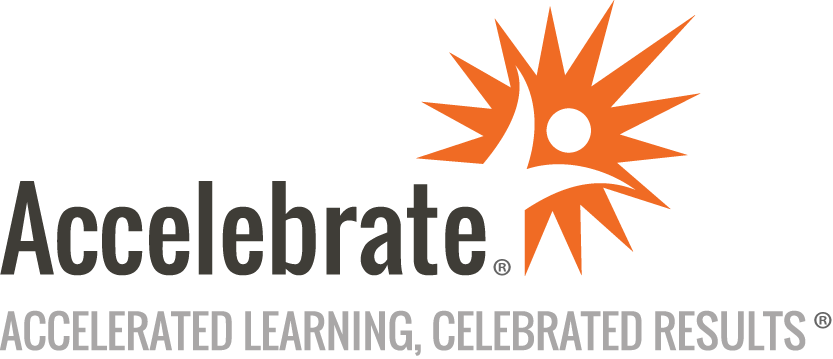 Security Testing Java Web ApplicationsCourse Number: SEC-138
Duration: 3 daysOverviewThis Security Testing Java Web Applications training teaches attendees how to pinpoint and fix web application security issues found in Java code. Students learn how to find potential problems during testing and how to implement security testing methodology, techniques, and tools into their Java programming. References to A1, A2, etc. in the outline reference specific vulnerabilities in the OWASP Top 10.Note: To ensure ample one-on-one engagement with the instructor, this class is capped at 12 people, overriding Accelebrate’s default cap of 15.PrerequisitesAll students must have general Java, web development, and testing experience.MaterialsAll Java security training attendees receive comprehensive courseware.Software Needed on Each Student PCAttendees will not need to install any software on their computer for this class. The class will be conducted in a remote environment that Accelebrate will provide; students will only need a local computer with a web browser and a stable Internet connection. Any recent version of Microsoft Edge, Mozilla Firefox, or Google Chrome will be fine.ObjectivesBe familiar with essential cyber security conceptsUnderstand web application security issuesAnalyze the OWASP Top Ten elementsPut Web application security in the context of JavaGo beyond the low hanging fruitsUnderstand security testing methodology and approachesBe familiar with common security testing techniques and toolsHandle security challenges in your Java codeIdentify vulnerabilities and their consequencesLearn the security best practices in JavaOutlineIntroductionCyber Security Basics What is security?Threat and riskCyber security threat typesConsequences of insecure softwareOWASP Top 10 (Part 1) A1: Injection Injection principlesInjection attacksSQL injectionSQL injection best practicesCode injectionInjection best practicesA2: Broken Authentication Authentication basicsAuthentication weaknessesSpoofing on the WebTesting for weak authenticationCase study – PayPal 2FA bypassPassword managementSecurity Testing Security testing vs functional testingManual and automated methodsSecurity testing methodology Security testing – goals and methodologiesOverview of security testing processesIdentifying and rating assetsThreat modelingSecurity testing approachesThe OWASP Top 10 (Part 2) A3: Sensitive Data Exposure Information exposureExposure through extracted data and aggregationCase study – Strava data exposureA4: XML External Entities (XXE) DTD and the entitiesEntity expansionExternal Entity Attack (XXE)A5: Broken Access Control Access control basicsFailure to restrict URL accessTesting for authorization issuesConfused deputyFile uploadA6: Security Misconfiguration Configuration principlesConfiguration managementJava related components – best practicesA7: Cross-site Scripting (XSS) Cross-site scripting basicsCross-site scripting typesXSS protection best practicesA8: Insecure Deserialization Serialization and deserialization challengesDeserializing untrusted streamsDeserialization best practicesUsing ReadObjectSealed objectsLook ahead deserializationTesting for insecure deserializationProperty Oriented Programming (POP)A9: Using Components with Known Vulnerabilities Using vulnerable componentsUntrusted functionality importImporting JavaScriptCase study – The British Airways data breachVulnerability managementA10: Insufficient Logging & Monitoring Logging and monitoring principlesInsufficient loggingPlaintext passwords at FacebookLogging best practicesOWASP security logging library for JavaWeb Application Security Beyond the Top Ten Client-side securityTabnabbingReverse tabnabbingFrame sandboxing Cross-Frame Scripting (XFS) attackClickjackingClickjacking beyond hijacking a clickClickjacking protection best practicesUsing CSP to prevent clickjackingSecurity Testing Techniques and Tools Code analysis Security aspects of code reviewStatic Application Security Testing (SAST)Using static analysis toolsDynamic analysis Security testing at runtimePenetration testingStress testingDynamic analysis toolsDynamic Application Security Testing (DAST)Web vulnerability scannersSQL injection toolsProxy serversFuzzingCommon software security weaknesses Input validation Blacklists and whitelistsData validation techniquesWhat to validate – the attack surfaceWhere to validate – defense in depthHow to validate – validation vs transformationsOutput sanitizationEncoding challengesValidation with regexUnsafe reflection Reflection without validationWrap Up Secure coding principles Principles of robust programming by Matt BishopSecure design principles of Saltzer and SchröderAnd now what? Software security sources and further readingJava resourcesSecurity testing resources